附件2报告标题报告人1，第二作者2，…，通信作者1,*，…1工作单位，地址，邮编2工作单位，地址，邮编*Email: xxx@xxx摘要正文。中文，五号宋体，单倍行距。英文字符用五号，Times New Roman字体。中文摘要不超过400字。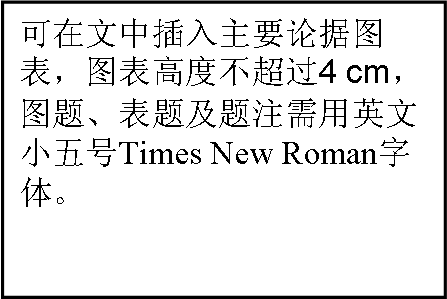 Fig. 1 Figure title in English关键词：关键词一；关键词二；关键词三（五号宋体，关键词个数不超过5个）参考文献[1] Zhang, S.; Li, S.; Zhou, W.; Zheng, L. Chem. Phys. 2011, 135: 14304.[2] 作者一, 作者二, 作者三, 作者四. 杂志名称, 2010, 26(4): 1051.Title of the AbstractAuthor (San Zhang)1, Second Author (initial surname.) 2, Corresponding Author (initial surname)1,*1Department of Chemistry, University of xxxxxx, Postal address, City, Post code 2Institut of Chemistry, Chinese Academy of Sciences, Postal address, City, Post code *Email: xxx@xxxAbstract text in English, Times New Roman, 150 words maximum Fig. 1 Figure title in EnglishKeywords: keyword 1, keyword 2, keyword 3 (≤ 5 keywords)Reference[1] Zhang, S.; Li, S.; Zhou, W.; Zheng, L. Chem. Phys. 2011, 135: 14304.